Family Violence Act 2004, Section 15APPLICATION FOR A FAMILY VIOLENCE ORDER WITH 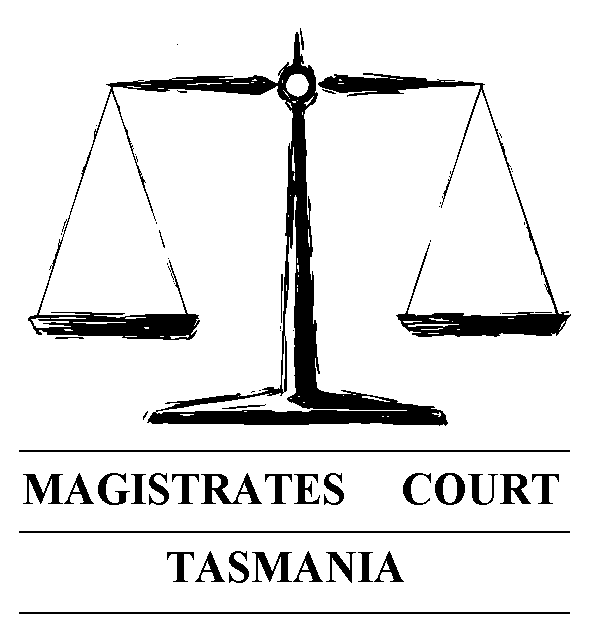 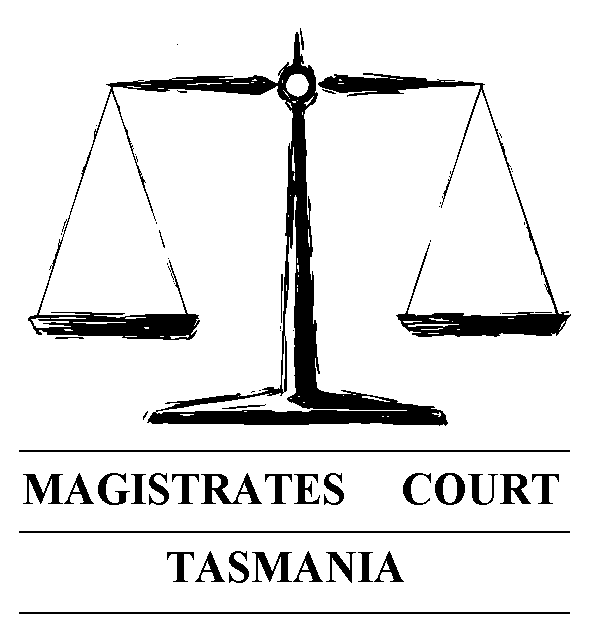 ELECTRONIC MONITORING CONDITIONSThis application can only be made by a Police Officer - Family Violence Act 2004, Section 16(4)1.	APPLICANTPolice Officer Details2.	PERSON TO BE PROTECTEDNAME: _______________________________________________________ADDRESS: ____________________________________________________GENDER: _____________________________________________________DATE OF BIRTH: ______________________________________________3.	CHILDREN TO BE PROTECTED (list any children who may need to be included in any court order).  4.	RESPONDENT DETAILS (Person who has allegedly committed family violence)	NAME: ____________________________________________________	ADDRESS: _________________________________________________	GENDER: __________________________________________________	DATE OF BIRTH (or approximate age): ________________________Suggested other place/s where the Respondent may be located:_________________5.	RELATIONSHIP OF PERSON TO BE PROTECTED TO RESPONDENT 6.	RESIDENTIAL TENANCYIf the home is rented, please provide a copy of the residential tenancy agreement or details of the agreement7.	BASIS OF APPLICATIONThe application is made on the basis that the respondent has committed, and may again commit the following type/s of conduct: - (Tick relevant box/boxes)Please provide complete details of conduct allegedly committed (including dates and places, details of any injuries, damage to property, threats, and details of any witnesses).(Attach any relevant documentation to this application/affidavit)____________________________________________________________________________________________________________________________________________________________________________________________________________________________________________________________________________________________________________________________________________________________________________________________________________________________________________________________________________________________________________________________________________________________________________________________________________________________________________________________________________________________________________________________________________________________________________________________________________________________________________________________________________________________________________________________________________________________________________________________________________________________________________________________________________________________________________________________________________________________________________________________________________________________________________________________________________________________________________________________________________________________________________________________________________________________________________________________________________________________________________________________________________________________________________________________________________________________________________________________________________________________________________________________________________________________________________________________________________________________________________________________________________Why do you believe that this, or other behaviour listed above, may again be committed?__________________________________________________________________________________________________________________________________________________________________________________________________________________________________________________________________________________________________________________________________________________________________________________________________________________________________________________________________________________________________________________________________________________________________________________________________________________________________________________________________________________________________________________________________________________________________8.	URGENT ORDER (INTERIM FAMILY VIOLENCE ORDER)If you wish the Magistrate to make the order you seek prior to formal hearing and as a matter of urgency, please state briefly why the order is urgent.________________________________________________________________________________________________________________________________________________________________________________________________________________________________________________________________________________________________________________________________________________________________________________________________________________________________________________________________________________________________________________________________________________________________________________________________________________________________________________________________________________9.	FAMILY COURT ORDERSAre any of the following in force?If so, please attach copy of application or order, if available.  If not, provide details of the nature of conditions on the order or application__________________________________________________________________________________________________________________________________________________________________________________________________________________________________________________________________________________________________________________________________________________________________________________________________________________________10.	ANY OTHER COURT ORDERS OR ACTIONSHave there been, or are there currently in progress, any other court proceedings involving the person to be protected and the respondent?NoYes - Please provide details________________________________________________________________________________________________________________________________________________________________________________________________________________________________________________________________________________________________________________________________________11.	DURATION OF ORDER SOUGHT12.	CONDITIONS SOUGHTPlease tick and complete the conditions that you are asking the Court to make. 		(Name of Respondent) must13.	STATUTORY DECLARATION OF POLICE OFFICERI		of		Full name	Address	Occupationdeclare that to the best of my knowledge and belief the information contained in this Application is true.Signed	(Applicant)Declared at 	this	day of 	20   Before me 	Signed 	Justice of the Peace/Commissioner for DeclarationsCourt Registry to complete:NOTICE TO RESPONDENTTo: - 	______________________________________________________________					(Name of respondent)	______________________________________________________________				(Address of respondent)An application has been made asking the court to make a Family Violence against you.  A copy of the Application is attached.THE APPLICATION WILL BE HEARD at the Magistrates Court atOn__________________________________________ at (time):___________________ am/pmIF YOU WISH TO DEFEND the application you must attend the hearing at the court on the day set out above.  You must also, before the day of the hearing, file with the Clerk of Petty Sessions, and serve the applicant with an affidavit replying to the claims made about you in the application.IF YOU DO NOT ATTEND AT COURT, the court may make the orders set out in the application or other similar orders in your absence.ANY ORDER MADE can be registered in another State or a Territory without further notice to you and can be enforced against you there.MEMORANDUM OF SERVICEI ________________________________________________________________________of _______________________________________________________________________have today served ___________________________________________________________of _______________________________________________________________________with a sealed copy of the □Application for a Family Violence Order and/or □(Interim) Family Violence Order by delivering them to him/her personally at:DATED: 	SIGNED________________________________	NAME _________________________________NAME:STATION:RANK:NUMBER:Full NameAddress (if different from above)SexDate of BirthRelationship toApplicantMarriedPartner/De FactoDivorced/SeparatedLength of the relationship?Have the parties lived together?YesFor how long?NoDo the parties common assets?YesNoIf so, types of assets shared?Name/s of TenantName/s of TenantName/s of LandlordName/s of LandlordLandlord contact address andtelephone numberLandlord contact address andtelephone numberExpiry date of AgreementExpiry date of AgreementOther detailsAssault Sexual AssaultThreats, coercion, intimidation or verbal abuseAbductionStalkingAttempting or threatening to commit any of the aboveEconomic abuse within the meaning of Section 7 (b) (i) of the Family Violence ActEmotional abuse or intimidation within the meaning of Section 7 (b) (ii) of the Family Violence ActAn existing Family Court Order that relates to contact/parenting between the person to beprotected and the respondent in relation to any of their children A pending application for a Family Court Order that relates to contact/parenting between the person to be protected and the respondent in relation to any of their children.6 months12 monthsOther (please specify)11Not stalk		 Not stalk		 Not stalk		 Not stalk		 (see definition of stalking as it appears in the Criminal Code Act 1924, Section 192)(see definition of stalking as it appears in the Criminal Code Act 1924, Section 192)(see definition of stalking as it appears in the Criminal Code Act 1924, Section 192)(see definition of stalking as it appears in the Criminal Code Act 1924, Section 192)22Not directly or indirectly threaten, abuse or assault 	.Not directly or indirectly threaten, abuse or assault 	.Not directly or indirectly threaten, abuse or assault 	.Not directly or indirectly threaten, abuse or assault 	.33Not be within _____ metres of, or contact  __________  directly or indirectly (including by any form of electronic or other communication), except:Not be within _____ metres of, or contact  __________  directly or indirectly (including by any form of electronic or other communication), except:Not be within _____ metres of, or contact  __________  directly or indirectly (including by any form of electronic or other communication), except:Not be within _____ metres of, or contact  __________  directly or indirectly (including by any form of electronic or other communication), except: (a) ONLY for the purposes of discussing matters arising out of their relationship, including relating to ______________________(child/ren), by: letter or facsimile; e-mail; electronic message; electronic messenger or social media (such as Facebook); telephone;  an agreed 3rd  person (adult), _________________ (name of agreed 3rd person); and/or (a) ONLY for the purposes of discussing matters arising out of their relationship, including relating to ______________________(child/ren), by: letter or facsimile; e-mail; electronic message; electronic messenger or social media (such as Facebook); telephone;  an agreed 3rd  person (adult), _________________ (name of agreed 3rd person); and/or (a) ONLY for the purposes of discussing matters arising out of their relationship, including relating to ______________________(child/ren), by: letter or facsimile; e-mail; electronic message; electronic messenger or social media (such as Facebook); telephone;  an agreed 3rd  person (adult), _________________ (name of agreed 3rd person); and/or (a) ONLY for the purposes of discussing matters arising out of their relationship, including relating to ______________________(child/ren), by: letter or facsimile; e-mail; electronic message; electronic messenger or social media (such as Facebook); telephone;  an agreed 3rd  person (adult), _________________ (name of agreed 3rd person); and/or (b) to attend counselling, family dispute resolution, mediation or meetings conducted by a Court-appointed expert. Such meetings to be by consent and arranged by: letter or facsimile; e-mail; electronic message; electronic messenger or social media (such as Facebook); telephone;  an agreed 3rd person (adult),  _________________ (name of agreed 3rd person or service (if applicable); and/or (b) to attend counselling, family dispute resolution, mediation or meetings conducted by a Court-appointed expert. Such meetings to be by consent and arranged by: letter or facsimile; e-mail; electronic message; electronic messenger or social media (such as Facebook); telephone;  an agreed 3rd person (adult),  _________________ (name of agreed 3rd person or service (if applicable); and/or (b) to attend counselling, family dispute resolution, mediation or meetings conducted by a Court-appointed expert. Such meetings to be by consent and arranged by: letter or facsimile; e-mail; electronic message; electronic messenger or social media (such as Facebook); telephone;  an agreed 3rd person (adult),  _________________ (name of agreed 3rd person or service (if applicable); and/or (b) to attend counselling, family dispute resolution, mediation or meetings conducted by a Court-appointed expert. Such meetings to be by consent and arranged by: letter or facsimile; e-mail; electronic message; electronic messenger or social media (such as Facebook); telephone;  an agreed 3rd person (adult),  _________________ (name of agreed 3rd person or service (if applicable); and/or (c)  in accordance with a current contact agreement reached as above or an order of a court of competent jurisdiction relating to ______________(child). (c)  in accordance with a current contact agreement reached as above or an order of a court of competent jurisdiction relating to ______________(child). (c)  in accordance with a current contact agreement reached as above or an order of a court of competent jurisdiction relating to ______________(child). (c)  in accordance with a current contact agreement reached as above or an order of a court of competent jurisdiction relating to ______________(child). (d)  during an appearance in court proceedings involving the parties, or discussions in the court precincts for the purpose of those proceedings and consented to by both parties. (d)  during an appearance in court proceedings involving the parties, or discussions in the court precincts for the purpose of those proceedings and consented to by both parties. (d)  during an appearance in court proceedings involving the parties, or discussions in the court precincts for the purpose of those proceedings and consented to by both parties. (d)  during an appearance in court proceedings involving the parties, or discussions in the court precincts for the purpose of those proceedings and consented to by both parties.44Not enter the premises at 	Not enter the premises at 	Not enter the premises at 	Not enter the premises at 	where		is presently living or any other place 	where		is presently living or any other place 	where		is presently living or any other place 	where		is presently living or any other place 	where the said person/s may be staying or living from time to time.where the said person/s may be staying or living from time to time.where the said person/s may be staying or living from time to time.where the said person/s may be staying or living from time to time.55Not go within		metres of the boundary of the premises at Not go within		metres of the boundary of the premises at Not go within		metres of the boundary of the premises at Not go within		metres of the boundary of the premises at 		or the boundary of any premises where 		or the boundary of any premises where 		or the boundary of any premises where 		or the boundary of any premises where the said 		may be staying or living from time to timethe said 		may be staying or living from time to timethe said 		may be staying or living from time to timethe said 		may be staying or living from time to time66Not enter the place of employment of 		, beingNot enter the place of employment of 		, beingNot enter the place of employment of 		, beingNot enter the place of employment of 		, being		or any other place at which the said		or any other place at which the said		or any other place at which the said		or any other place at which the said		may be working from time to time save 		may be working from time to time save 		may be working from time to time save 		may be working from time to time save for any bona fide attendance not connected with the applicant.for any bona fide attendance not connected with the applicant.for any bona fide attendance not connected with the applicant.for any bona fide attendance not connected with the applicant.77On or before 		am/pm on the 		day of 		, vacate the On or before 		am/pm on the 		day of 		, vacate the On or before 		am/pm on the 		day of 		, vacate the On or before 		am/pm on the 		day of 		, vacate the premises at 	premises at 	premises at 	premises at 	88Not damage the premises at 		or any furniture, Not damage the premises at 		or any furniture, Not damage the premises at 		or any furniture, Not damage the premises at 		or any furniture, household effects or other items which are there.household effects or other items which are there.household effects or other items which are there.household effects or other items which are there.99Not damage any personal or other property owned or possessed by	.Not damage any personal or other property owned or possessed by	.Not damage any personal or other property owned or possessed by	.Not damage any personal or other property owned or possessed by	.1010Not be within 	metres of Not be within 	metres of Not be within 	metres of Not be within 	metres of 	(name and 	(name and 	(name and 	(name and address of school and /or child care centre} where address of school and /or child care centre} where address of school and /or child care centre} where address of school and /or child care centre} where 	(name of child/ren) may be 	(name of child/ren) may be 	(name of child/ren) may be 	(name of child/ren) may be present from time to time.present from time to time.present from time to time.present from time to time.1111Immediately surrender any firearm, part of any firearm or any ammunition, and any Immediately surrender any firearm, part of any firearm or any ammunition, and any Immediately surrender any firearm, part of any firearm or any ammunition, and any Immediately surrender any firearm, part of any firearm or any ammunition, and any firearm licence or permit in his/her possession to a police station or a police officer.firearm licence or permit in his/her possession to a police station or a police officer.firearm licence or permit in his/her possession to a police station or a police officer.firearm licence or permit in his/her possession to a police station or a police officer.1212Not apply for any licence or permit under the Firearms Act 1996Not apply for any licence or permit under the Firearms Act 1996Not apply for any licence or permit under the Firearms Act 1996Not apply for any licence or permit under the Firearms Act 19961313Forfeit and immediately surrender any licence or permit held pursuant to the  Forfeit and immediately surrender any licence or permit held pursuant to the  Forfeit and immediately surrender any licence or permit held pursuant to the  Forfeit and immediately surrender any licence or permit held pursuant to the  Firearms Act 1996 and in the possession ofFirearms Act 1996 and in the possession ofFirearms Act 1996 and in the possession ofFirearms Act 1996 and in the possession of	(respondent) to a police station or police officer.	(respondent) to a police station or police officer.	(respondent) to a police station or police officer.	(respondent) to a police station or police officer.During the period of the Order, ____________________________ (respondent) must not possess any firearm, part of a firearm or ammunition.During the period of the Order, ____________________________ (respondent) must not possess any firearm, part of a firearm or ammunition.During the period of the Order, ____________________________ (respondent) must not possess any firearm, part of a firearm or ammunition.During the period of the Order, ____________________________ (respondent) must not possess any firearm, part of a firearm or ammunition.1414That the residential tenancy agreement to which	That the residential tenancy agreement to which	That the residential tenancy agreement to which	That the residential tenancy agreement to which	(name of person to be protected) and/or 	(respondent)(name of person to be protected) and/or 	(respondent)(name of person to be protected) and/or 	(respondent)(name of person to be protected) and/or 	(respondent)is/are parties and dated 	is terminated, and a new residential tenancy is/are parties and dated 	is terminated, and a new residential tenancy is/are parties and dated 	is terminated, and a new residential tenancy is/are parties and dated 	is terminated, and a new residential tenancy agreement is established on the following terms: -agreement is established on the following terms: -agreement is established on the following terms: -agreement is established on the following terms: -a)a)b)b)c)c)15. When not in custody, you must submit to being electronically monitored by wearing and not removing, or always carrying, an electronic device which allows –the Commissioner of Police; ora police officer, State Service officer, State Service employee or other person, or a person of a class of persons (whether police officers, State Service officers, State Service employees or other persons), authorised by the Commissioner of Police –to find or monitor your geographical location15. When not in custody, you must submit to being electronically monitored by wearing and not removing, or always carrying, an electronic device which allows –the Commissioner of Police; ora police officer, State Service officer, State Service employee or other person, or a person of a class of persons (whether police officers, State Service officers, State Service employees or other persons), authorised by the Commissioner of Police –to find or monitor your geographical location15. When not in custody, you must submit to being electronically monitored by wearing and not removing, or always carrying, an electronic device which allows –the Commissioner of Police; ora police officer, State Service officer, State Service employee or other person, or a person of a class of persons (whether police officers, State Service officers, State Service employees or other persons), authorised by the Commissioner of Police –to find or monitor your geographical location15. When not in custody, you must submit to being electronically monitored by wearing and not removing, or always carrying, an electronic device which allows –the Commissioner of Police; ora police officer, State Service officer, State Service employee or other person, or a person of a class of persons (whether police officers, State Service officers, State Service employees or other persons), authorised by the Commissioner of Police –to find or monitor your geographical location15. When not in custody, you must submit to being electronically monitored by wearing and not removing, or always carrying, an electronic device which allows –the Commissioner of Police; ora police officer, State Service officer, State Service employee or other person, or a person of a class of persons (whether police officers, State Service officers, State Service employees or other persons), authorised by the Commissioner of Police –to find or monitor your geographical location15. When not in custody, you must submit to being electronically monitored by wearing and not removing, or always carrying, an electronic device which allows –the Commissioner of Police; ora police officer, State Service officer, State Service employee or other person, or a person of a class of persons (whether police officers, State Service officers, State Service employees or other persons), authorised by the Commissioner of Police –to find or monitor your geographical location1616 (a) You must immediately report to __________________________ to have the electronic device fitted (a) You must immediately report to __________________________ to have the electronic device fitted (a) You must immediately report to __________________________ to have the electronic device fitted (a) You must immediately report to __________________________ to have the electronic device fittedOROR      (b) You must submit to being fitted with your electronic device prior to being released    from custody      (b) You must submit to being fitted with your electronic device prior to being released    from custody      (b) You must submit to being fitted with your electronic device prior to being released    from custody      (b) You must submit to being fitted with your electronic device prior to being released    from custody      (b) You must submit to being fitted with your electronic device prior to being released    from custody      (b) You must submit to being fitted with your electronic device prior to being released    from custody1717You must not tamper with, damage, cause or allow the device to be damaged, or disable or interfere with any of your electronic monitoring equipment.You must not tamper with, damage, cause or allow the device to be damaged, or disable or interfere with any of your electronic monitoring equipment.You must not tamper with, damage, cause or allow the device to be damaged, or disable or interfere with any of your electronic monitoring equipment.You must not tamper with, damage, cause or allow the device to be damaged, or disable or interfere with any of your electronic monitoring equipment.1818 You must ensure that your electronic monitoring ankle tracking device is charged and you must not allow your ankle device to go flat at any time. You must ensure that your electronic monitoring ankle tracking device is charged and you must not allow your ankle device to go flat at any time. You must ensure that your electronic monitoring ankle tracking device is charged and you must not allow your ankle device to go flat at any time. You must ensure that your electronic monitoring ankle tracking device is charged and you must not allow your ankle device to go flat at any time.1919 You must not remove, attempt to remove, or allow to be removed, your electronic monitoring ankle tracking device. You must not remove, attempt to remove, or allow to be removed, your electronic monitoring ankle tracking device. You must not remove, attempt to remove, or allow to be removed, your electronic monitoring ankle tracking device. You must not remove, attempt to remove, or allow to be removed, your electronic monitoring ankle tracking device.2020 You must ensure that your electronic monitoring equipment is kept safe and secure at all times. You must ensure that your electronic monitoring equipment is kept safe and secure at all times. You must ensure that your electronic monitoring equipment is kept safe and secure at all times. You must ensure that your electronic monitoring equipment is kept safe and secure at all times.2121 You must comply with all reasonable and lawful directions given to you by a police officer, state service officer, state service employee, or a person authorised by the Commissioner of Police in relation to electronic monitoring. You must comply with all reasonable and lawful directions given to you by a police officer, state service officer, state service employee, or a person authorised by the Commissioner of Police in relation to electronic monitoring. You must comply with all reasonable and lawful directions given to you by a police officer, state service officer, state service employee, or a person authorised by the Commissioner of Police in relation to electronic monitoring. You must comply with all reasonable and lawful directions given to you by a police officer, state service officer, state service employee, or a person authorised by the Commissioner of Police in relation to electronic monitoring.2222 You must remain contactable via telephone at all times and notify the Tasmania Police radio room (131 444) of any changes to your contact details immediately. You must remain contactable via telephone at all times and notify the Tasmania Police radio room (131 444) of any changes to your contact details immediately. You must remain contactable via telephone at all times and notify the Tasmania Police radio room (131 444) of any changes to your contact details immediately. You must remain contactable via telephone at all times and notify the Tasmania Police radio room (131 444) of any changes to your contact details immediately.23 - 25 Liverpool Street, Hobart73 Charles Street, Launceston8 Griffith Street, Devonport38 Alexander Street, Burnie 